CONSIDER FOR TALK9th Annual SEA-PHAGES Symposium AbstractUniversity of Maine, FarmingtonFarmington MECorresponding Faculty Member: Tim Breton  (timothy.breton@maine.edu)
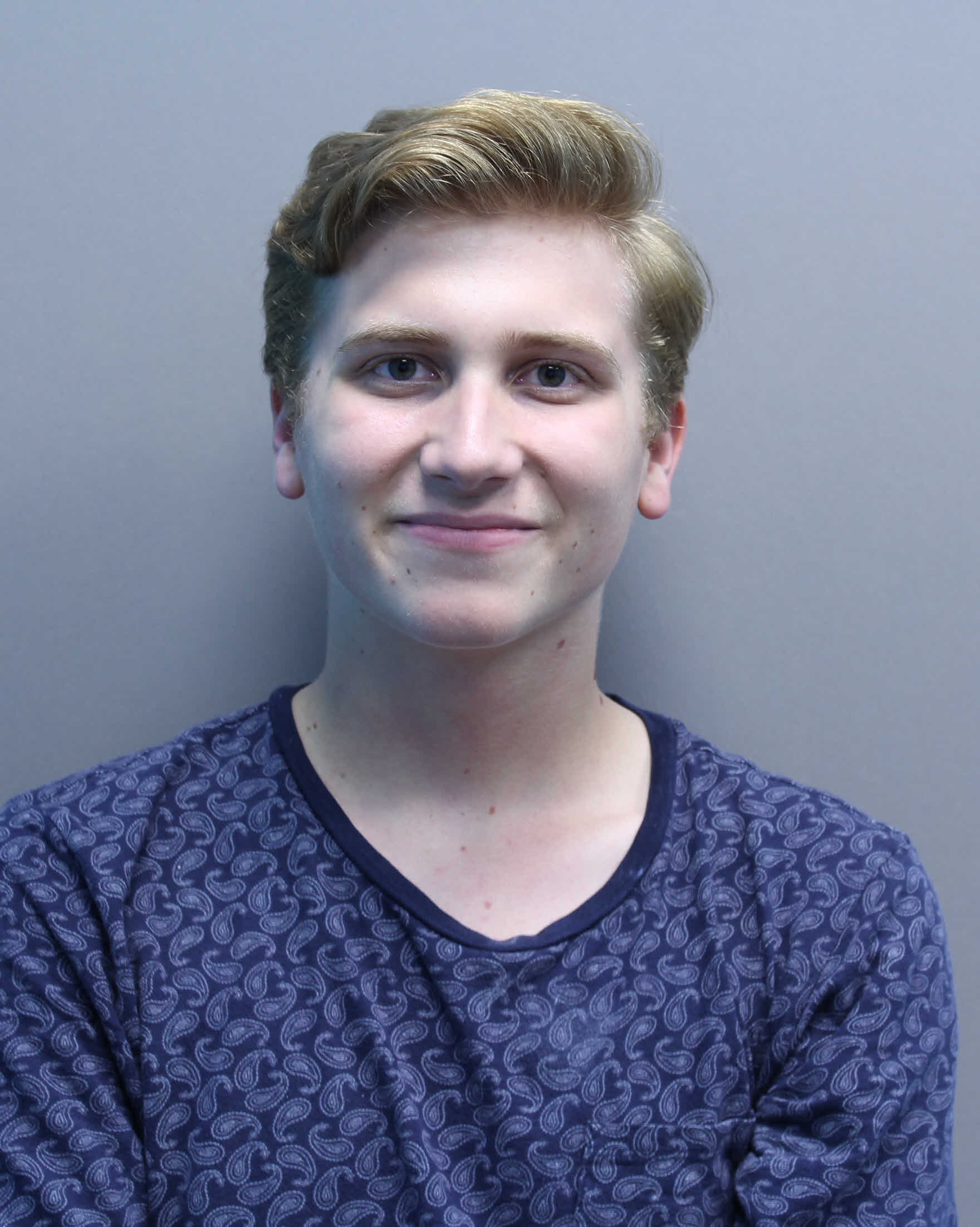 Eli E Michaud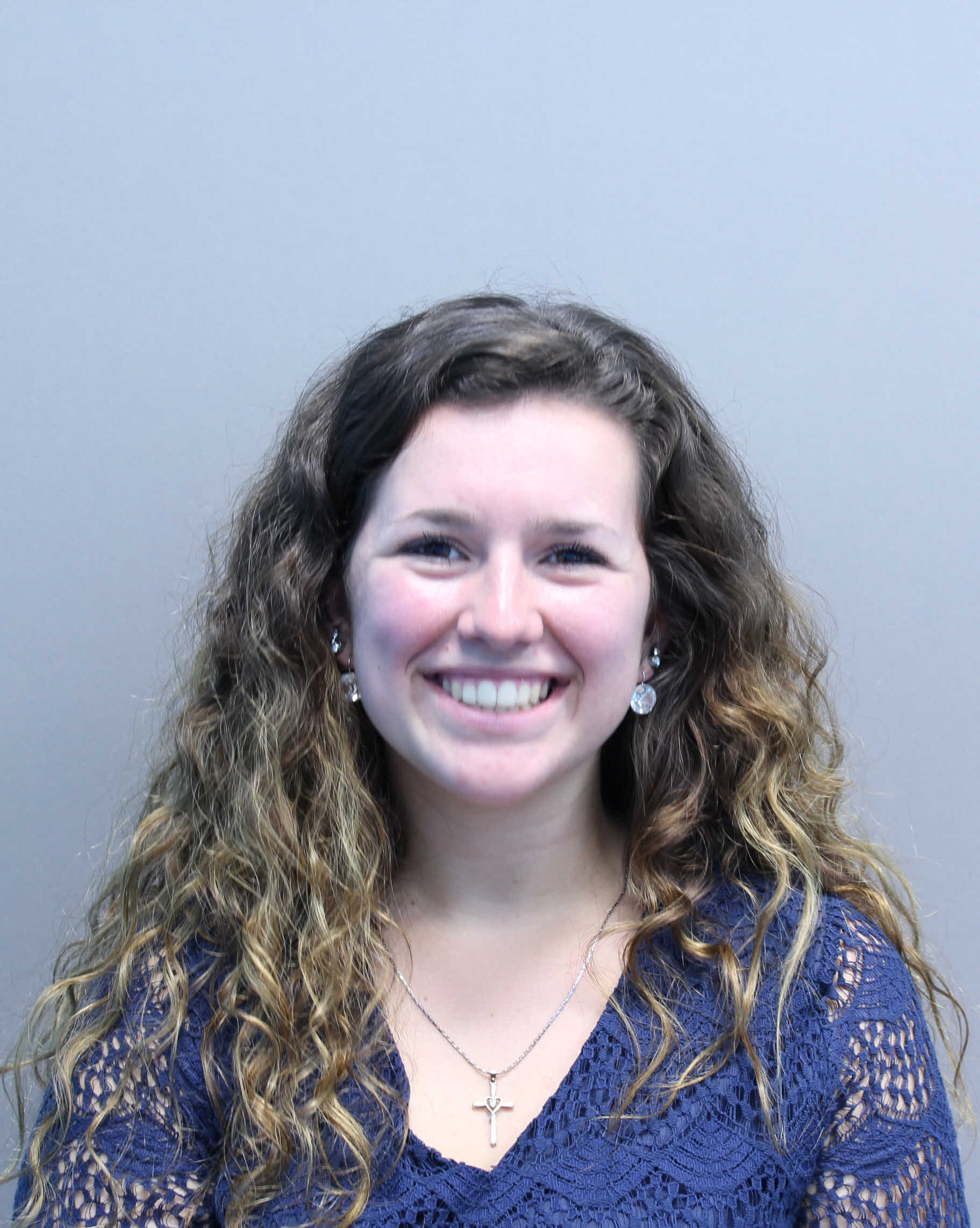 Bailey E ShevenellThe discovery, isolation, and annotation of the L2 cluster mycobacteriophage, Miley16Eli E Michaud, Bailey E Shevenell, Liesel L Krout, Mia S Comis, Madison  J Davick, Kaleb J Fletcher, Carlos Berdeja, Chelsey I Frank, Sarah E Stanley, Jacob R Montgomery, Jean A Doty, Timothy S BretonMiley16 is a novel, cluster L2 mycobacteriophage isolated from an Abbott Park soil sample in Farmington, Maine, using the host Mycobacterium smegmatis mc2155.  Miley16 consists of 76,653 bp, 58.9% GC content, 133 genes, and 12 tRNAs.   Miley16 is highly similar to most L2 phages (≥98%), but only 90% similar to Archie.  A translational frameshift was identified between two tail chaperone sequences.  Miley16 also contained several genes related to lysogeny maintenance and regulation, including an integrase (Y-int), an immunity repressor, excise, and CRO (control of repressor’s operator).  The isolation, characterization, and genome annotation of Miley16 are discussed.       